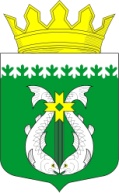 РЕСПУБЛИКА КАРЕЛИЯKARJALAN TAZAVALDUАДМИНИСТРАЦИЯСУОЯРВСКОГО МУНИЦИПАЛЬНОГО ОКРУГАSUOJÄRVEN PIIRIKUNNAN HALLINDO ПОСТАНОВЛЕНИЕОб утверждении плана мероприятий,  (проектов), обеспечивающих условия для развития системы межпоколенческого взаимодействия и обеспечения преемственности поколений, поддержки общественных инициатив и проектов    в Суоярвском муниципальнои округе.  В рамках реализации создания условий для развития системы межпоколенческого взаимодействия и обеспечения преемственности поколений, поддержки общественных инициатив и проектов, направленных на гражданское и патриотическое воспитание детей и молодежи» федерального проекта «Патриотическое воспитание граждан Российской Федерации» национального проекта «Образование»:Утвердить прилагаемый план мероприятий (проектов), обеспечивающих условия для развития системы межпоколенческого взаимодействия и обеспечения преемственности поколений, поддержки общественных инициатив и проектов в Суоярвском муниципальном округе  (далее План).2. Установить, что в ходе реализации Плана сроки и мероприятия могут меняться.3. Заместителю   Главы   Администрации -   Смирновой Е.Н.  обеспечить  межведомственную   координацию   работы   по   реализации   Плана.Глава Суоярвскогомуниципального округа                                                                      Р.В. ПетровРазослать: Дело,  Смирновой Е.Н, ООиСП, МКУ «ЦБ», МУК «ЦБС» Утвержден постановлением Администрации  Суоярвского муниципального округаот 14.02.2024 № 200План мероприятий (проектов), обеспечивающих условия для развития системы межпоколенческого взаимодействия и обеспечения преемственности поколений, поддержки общественных инициатив и проектов в Суоярвском муниципальном округеВ рамках реализации  результата 1.5 «Создание условий для развития системы межпоколенческого взаимодействия и обеспечения преемственности поколений, поддержки общественных инициатив и проектов, направленных на гражданское и патриотическое воспитание детей и молодежи» федерального проекта «Патриотическое воспитание граждан Российской Федерации» национального проекта «Образование»   14.02.2024                                                     № 200№Наименование мероприятияСроки проведения (месяц, год)Место проведения Планируемое количество участниковОтветственный исполнительКонтактное лицо Профессиональная ориентация школьниковПрофессиональная ориентация школьниковПрофессиональная ориентация школьниковПрофессиональная ориентация школьниковПрофессиональная ориентация школьниковПрофессиональная ориентация школьниковПрофессиональная ориентация школьников1Организация тематических встреч обучающихся образовательных организаций с представителями ветеранских организаций, с выдающимися гражданами Российской Федерации, награжденными высокими государственными наградами Российской Федерации за особые заслуги перед государствомв течение годаОбразовательные организации, Зональный центр,МУК "Суоярвская ЦБС"53Образовательные организации, Зональный центр, МУК "Суоярвская ЦБС"Заместители руководителя по воспитательной работе,Руководитель Зонального центра,МУК "Суоярвская ЦБС"2Мероприятия местных отделений Всероссийского детско-юношеского военно - патриотического общественного движения «ЮНАРМИЯ»в течение годаМОУ Лахколампинская СОШ,МОУ Найстенъярвская СОШ,                     МОУ Суоярская СОШ, МОУ Вешкельская СОШ53МОУ Лахколампинская СОШ,МОУ Найстенъярвская СОШ,                 МОУ Суоярская СОШ,                 МОУ Вешкельская СОШ Руководители МОУ Лахколампинская СОШ,МОУ Найстенъярвская СОШ, МОУ Суоярская СОШ,  МОУ Вешкельская СОШ Краеведческое направлениеКраеведческое направлениеКраеведческое направлениеКраеведческое направлениеКраеведческое направлениеКраеведческое направлениеКраеведческое направление3Мероприятия, связанные с исследовательской и творческой деятельностью школьников и их наставников при проведении научно- исследовательских работ, направленных на изучение культурно-исторических,этнографических, фольклорных и иных аспектов развития территории, местного населения и отдельных этнических группв течение годаОбразовательные организации, МУК "Суоярвская ЦБС"53Образовательные организацииЗаместители руководителя по воспитательной работе,МУК "Суоярвская ЦБС"Туристское направлениеТуристское направлениеТуристское направлениеТуристское направлениеТуристское направлениеТуристское направлениеТуристское направление4Мероприятия по разработке школьниками и их наставниками проектов развития и популяризации внутреннего туризма, экскурсионной и выставочной деятельности, а такжемероприятия туристско- спортивного содержания с участием взрослых наставниковв течение годаОбразовательные организации,МУК "Суоярвская ЦБС"53Образовательные организации,МУК "Суоярвская ЦБС"Образовательные организации,МУК "Суоярвская ЦБС"Экологическое направлениеЭкологическое направлениеЭкологическое направлениеЭкологическое направлениеЭкологическое направлениеЭкологическое направлениеЭкологическое направление5Мероприятия,направленные на проведение экологических акций и реализацию проектов с участием взрослого населения, способствующие формированию экологической культуры граждан, разработке и реализации экологических проектов школьников, направленных на решение конкретных экологических проблем территории и развитие экологического образования (в том числе акция «Сад Памяти»)в течение годаОбразовательные организации 53Образовательные организации Образовательные организации Информационно-медийное направлениеИнформационно-медийное направлениеИнформационно-медийное направлениеИнформационно-медийное направлениеИнформационно-медийное направлениеИнформационно-медийное направлениеИнформационно-медийное направление6Мероприятия, направленные на развитие информационно-медийных навыков школьников при непосредственном участии взрослых наставников, представителей информационно-медийной сферы (медийные школы, встречи, мастер-классы, теле- радио- и онлайн- марафоны И Т.Д.), привлечение школьников к медийному освещению памятных дат и государственных праздников, а также социальных значимых проектов гражданской и патриотической направленностив течение годаОбразовательные организации53Образовательные организацииОбразовательные организацииСпортивное направление и ЗОЖСпортивное направление и ЗОЖСпортивное направление и ЗОЖСпортивное направление и ЗОЖСпортивное направление и ЗОЖСпортивное направление и ЗОЖСпортивное направление и ЗОЖ7Мероприятия, направленные на развитиемежпоколенческих связей и семейного спорта, а также популяризацию здорового образа жизни, а также организация и проведение муниципальных этапов республиканских военно- патриотических мероприятий (в том числе муниципальный этап Спартакиады молодежи Российской Федерации допризывного возраста, муниципальный этап Всероссийской военно- спортивной игры «Победа»)в течение годаОбразовательные организацииСуоярвская Спортивная школаКоманда Юнармия Суоярвского муниципального округа20  Образовательные организацииСуоярвская Спортивная школаКоманда Юнармия Суоярвского муниципального округаОбразовательные организацииСуоярвская Спортивная школаКоманда Юнармия Суоярвского муниципального округа Творческое и креативное направлениеТворческое и креативное направлениеТворческое и креативное направлениеТворческое и креативное направлениеТворческое и креативное направлениеТворческое и креативное направлениеТворческое и креативное направление8Мероприятия, направленные на развитие творческих проектов школьников, учитывающих культурное наследие народов России и тенденции развития творческих, креативных индустрий, в частности кинематографии и мультипликации, дизайна и архитектуры, моды и рекламы, компьютерных игр, музыкив течение годаОбразовательные организацииМОУ ДО «Детская школа искусств» г. Суоярви20 Образовательные организацииМОУ ДО «Детская школа искусств» г. СуоярвиОбразовательные организацииМОУ ДО «Детская школа искусств» г. Суоярви